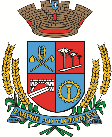 Estado do Rio Grande do SulCâmara de Vereadores de Getúlio VargasBoletim Informativo Nº. 015/2020Sessão Ordinária do dia 14 de maio de 2020, às 18h30, realizada na sede do Poder Legislativo, na Sala das Sessões Engenheiro Firmino Girardello, sob a Presidência do Vereador Domingo Borges de Oliveira, secretariado pelo Vereador Aquiles Pessoa da Silva, 1º Secretário, com presença dos Vereadores: Cleonice Teresinha Petroli Forlin, Deliane Assunção Ponzi, Dinarte Afonso Tagliari Farias, Eloi Nardi, Jeferson Wilian Karpinski, Paulo Cesar Borgmann e Vilmar Antonio Soccol.PROPOSIÇÕES EM PAUTARequerimento nº 001/2020, de 11-05-2020 - Vereadora Cleonice Teresinha Petroli Forlin - Sugere a Mesa Diretora que convide a Secretária Municipal de Saúde para que compareça em uma Sessão Ordinária desta Casa Legislativa, para informar sobre os trabalhos desenvolvidos pela secretaria, durante este período da Covid-19.APROVADO POR UNANIMIDADEPedido de Informações nº 004/2020, 12-05-2020 - Bancada do MDB - Solicita as seguintes informações da Secretaria Municipal de Educação, Cultura e Desporto: relação de todos os servidores efetivos, ocupantes de cargos de confiança, funções gratificadas, professores efetivos e contratos emergenciais e desdobramentos; relação de todos os professores que tiveram seus contratos suspensos e dos desdobramentos que tiveram cancelados seus vencimentos.APROVADO POR UNANIMIDADEPedido de Providências nº 013/2020, 11-05-2020 - Vereadora Deliane Assunção Ponzi - Solicita que sejam tomadas as seguintes providências na Rua Adolfo Mass, bairro São José: reestruturação da tubulação de saneamento e esgoto de água pluvial, poda do pinheiro americano existente e manutenção das condições de trafegabilidade da rua.APROVADO POR UNANIMIDADEPedido de Providências nº 014/2020, 12-05-2020 de Vereador Vilmar Antonio Soccol - Solicita a continuidade de colocação de massa asfáltica na Avenida Decoroso Antônio Zanateli, distrito de Souza Ramos, da propriedade de Aldecir Confortin até a propriedade de Gilnei Casteli.APROVADO POR UNANIMIDADEProjeto de Lei nº 042/2020, de 11-05-2020 - Executivo Municipal – Autoriza o Executivo Municipal firmar convênio com a Fundação Hospitalar Oftalmológica Universitária Lions para atendimento oftalmológico ambulatorial.APROVADO POR UNANIMIDADEProjeto de Lei nº 043/2020, de 11-05-2020 - Executivo Municipal – Autoriza a alteração da Lei Muncipal n.º 4.475/12, referente a Razão Social da empresa N.F Estofados Ltda., como beneficiária da doação de imóvel, para São Cristóvão Estofados – Indústria e Comércio Ltda.APROVADO POR UNANIMIDADEProjeto de Lei nº 044/2020, de 11-05-2020 - Executivo Municipal - Prorroga o prazo estabelecido no art. 2º da Lei Municipal nº 5.640/2020, que dispõe sobre a suspensão dos contratos temporários de excepcional interesse público da Secretaria de Educação, Cultura e Desporto.APROVADO PELA MAIORIAIndicação nº 008/2020, de 12-05-2020 - Vereador Paulo Cesar Borgmann - Sugere ao Executivo Municipal a criação de legislação municipal para instituir incentivos para a criação de estacionamentos em terrenos não edificados na área central do Município.APROVADO POR UNANIMIDADECOMUNICADOSA próxima Sessão Ordinária será realizada no dia 28 de maio, às 18h30min, na Sala das Sessões Engenheiro Firmino Girardello, na Câmara de Vereadores. Em conformidade com a Resolução de Mesa n.º 02/2020, de 13 de abril de 2020, que dispõe sobre medidas temporárias de prevenção ao contágio pelo COVID-19 (Novo Coronavírus) no âmbito do Legislativo Municipal, as próximas sessões serão feitas sem a presença de público.O atendimento na Câmara de Vereadores acontece em turno único, das 7h30 às 13h30. O contato com o Poder Legislativo poderá ser feito por telefone, através do número 54- 9 9635 6185, ou através do e-mail: camaravereadoresgv@gmail.comPara maiores informações acesse:www.getuliovargas.rs.leg.brGetúlio Vargas, 19 de maio de 2020Domingo Borges de OliveiraPresidente